РЕШЕНИЕ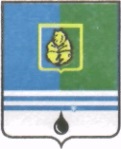 ДУМЫ ГОРОДА КОГАЛЫМАХанты-Мансийского автономного округа - ЮгрыОт «19» марта 2015г.                                                                           №527-ГДО награждении Почетной грамотой Думы города Когалыма  В соответствии с решением Думы города Когалыма от 23.09.2014 №456-ГД «О наградах и почетных званиях города Когалыма», рассмотрев представленное ходатайство муниципального автономного учреждения «Культурно-досуговый комплекс «Метро», Дума города Когалыма РЕШИЛА:Наградить Почетной грамотой Думы города Когалыма за высокое профессиональное мастерство, многолетний добросовестный труд и в связи с Днём работника культуры Мешкову Надежду Викторовну, главного режиссёра муниципального автономного учреждения «Культурно-досуговый комплекс «Метро».2. Произвести выплату единовременного денежного поощрения              в размере 5 747 (пять тысяч семьсот сорок семь) рублей Мешковой Надежде Викторовне с удержанием налога согласно действующему законодательству Российской Федерации.3. Финансирование расходов, связанных с реализацией настоящего решения, произвести за счет средств бюджета города Когалыма в пределах сметы расходов на содержание Думы города Когалыма, утверждённой на 2015 год.4. Опубликовать настоящее решение в газете «Когалымский вестник».Глава города Когалыма                                                  Н.Н.Пальчиков